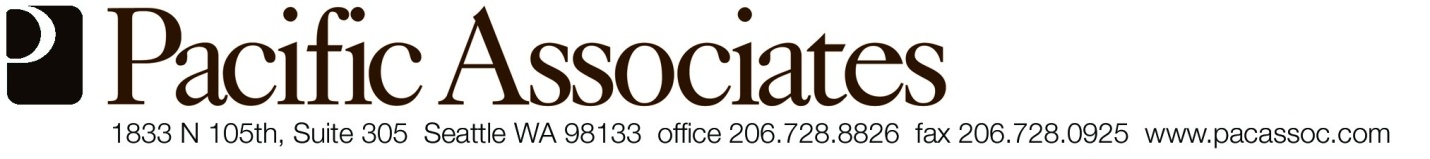 PACIFIC ASSOCIATES’ RULES FOR USING SAFEWAY GIFT CARDSWhen issued a Safeway gift card, you agree to the following:  The gift card cannot be used to purchase alcohol or cigarettes;Only food, diapers, or household maintenance items may be purchased;You will return a receipt to us within a week showing a purchase total that matches the amount on the card you received. If you fail to provide a receipt you most likely will not receive an additional food card;Your receipt must show that you paid with a gift card. The last four digits displayed on the receipt will be matched with our copy of the issued card.  Cards must be used in King County.